NUMBER_______ Date Received by WCTR_______________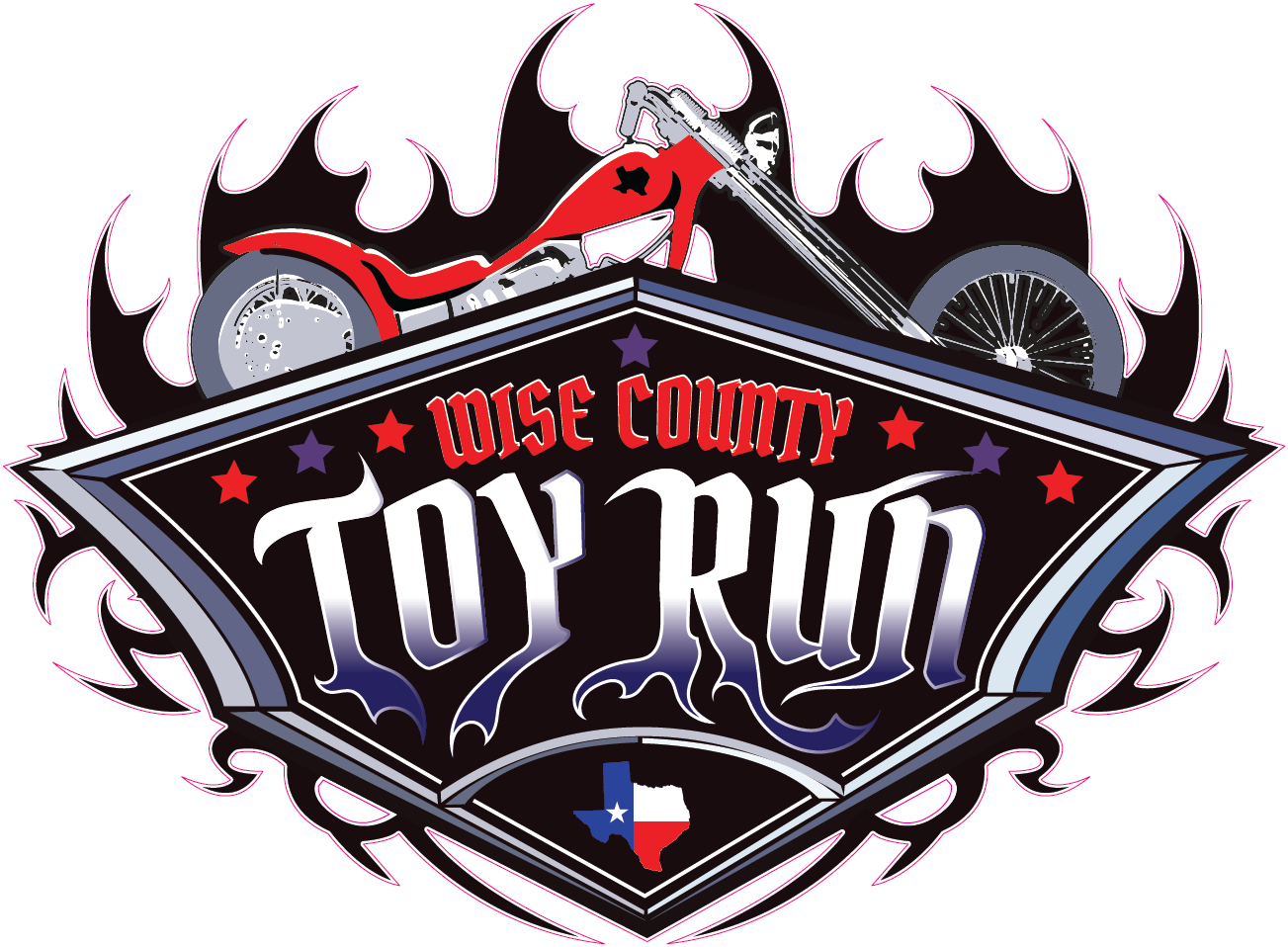 WC TOY RUN    POB 891   BRIDGEPORT TX  76426WISE COUNTY TOY RUN ASSISTANCE APPLICATION		                                     AGE REQUIREMENT:  NEWBORN - 17 YEARS OLDALL APPLICATIONS MUST BE TURNED IN OR POSTMARK BY THE DEADLINE 11/15/21.Return by Mail to WC Toy Run, PO BOX 891, Bridgeport Tx. 76426 or by Email to wisecountytoyrun@gmail.comQuestions: wisecountytoyrun@gmail.comAll information MUST be completed to be considered for assistance.  Incomplete applications will be rejected.  All information will be verified for accuracy. 		DATE COMPLETED: ____________________PARENT/LEGAL GUARDIAN INFO:				TOTAL # OF PEOPLE LIVING IN HOME: 	Last Name: _________________________ 	Telephone: ___________________ 	City/Zip Code: _______________Mailing Address: 					 	Physical Address: ________________________________Mother: 							Physical Address: ________________________________Employer: 						Address: ________________________________________Phone: 						Father: 							Income & Source:________________________________Employer: 						Address: ________________________________________Phone: 						  Alternate Phone Number: _______________________________ We MUST have an alternate phone # that you can be reached at. Example:  Family or Friends phone #.INCOME REQUIRMENTS:ALL dollar amounts and assistance received by parents and children must be completed to be considered:Child Support per child: _________   Disability: _________   Food Stamps: _________   WIC yes/noRetirement: ____________ 	Unemployment: _________ 	Medicaid: ________    SS Benefits:  _________              Other $ Received and Source of income: _________Have you applied for 2021 Christmas assistance elsewhere?  If so, where: 														Fill out the below for each child along with sex, age, grade, school and wish list.Please briefly include any information you feel important for consideration of your application.Referred By: 							Address:  							                                                                            NOTE:  We will contact approved families ONCE ELIGIBILITY IS DETERMINED.  Toy Distribution will be made NO EARLIER OR LATER THAN Friday December 17. You will receive a text with your pick up information.    Child Name: 						Boy/Girl: 	 	Age: 		 	Grade: 		School: 									Wish List: 														Child Name: 						Boy/Girl: 	 	Age: 		 	Grade: 		School: 									Wish List: 														   Child Name: 						Boy/Girl: 	 	Age: 		 	Grade: 		School: 									Wish List: 														Child Name: 						Boy/Girl: 	 	Age: 		 	Grade: 		School: 									Wish List: 														Child Name: 						Boy/Girl: 	 	Age: 		 	Grade: 		School: 									Wish List: 														Child Name: 						Boy/Girl: 	 	Age: 		 	Grade: 		School: 									Wish List: 														Child Name: 						Boy/Girl: 	 	Age: 		 	Grade: 		School: 									Wish List: 														